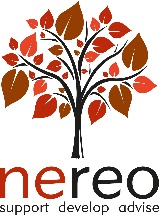 	                           Meeting of Chairs of Equality Staff Networks 	                             Wednesday 24 April 2024 (10am) via Teams            A G E N D AWelcome and IntroductionsDiscussion Topics How to maintain the momentum of a staff network Collection of ED&I Data – how to encourage employees to complete their informationGeneral information sharing / networking New members – Update (This would include their role, different staff networks within their organisation, structure of how staff networks feed into organisation, how long they have been running for etc.)Present members - Highlights of activities/ update since last meetingForward planAny Other BusinessDate of Next Meeting